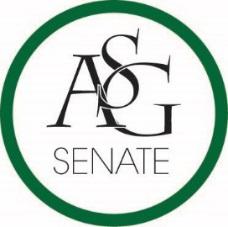 Senate AgendaFebruary 18th, 2020Graduate Education Auditorium, 6:30 PMCall to OrderRoll CallApproval of the MinutesSpecial OrdersReports (5 minutes each)Special ReportsAdvisor, PJ Martinez Graduate Assistant Katie MaharPresident, Jared PinkertonVice-President, Sadie BryantTreasurer, Kevin Smith Jr. Secretary, Jack Skidmore Chief Justice, Justyce YuilleGPSC President, JD. D’Loreto-Hill Cabinet ReportsChief of Staff, Arianna Kiaei FLF Coordinator, John HedgecockChair of the Senate, Kianna SarvestaniAppointments, Nominations, and ElectionsChair of Senate NominationsPublic Comment (3 at 2 minutes each)Old BusinessASG Senate Resolution No. 11- A Resolution To Support Availability of Contraceptives in Residence Halls Author(s): Senator Lily Jones, Senator Hunter Simmons, John KeifnerSponsor(s): Senator Nathan Martinez, Senator Caleb Parker, Senator Kate Sego, Senator Grayson Lee, Senator Anna Cook, Senator Jacob Spradlin, Senator Andrew Kutchka, Senator Anthony Kammerer, Senator Chloe Bevenue, Senator Brooklyn Warren, Senator Lizeth Martinez, Senator Kendall Perkins, Senator Brynn Lea, Senator Mackenzie SelbyASG Senate Bill No. 8- A Bill to Create an Exploratory Committee on Improving Culture and Accountability within the SenateAuthor(s): Senators Anthony Kammerer, Caleb Parker, Levi Brown, and Lizeth Martinez, Sponsor(s): Jake TroyeNew BusinessASG Senate Resolution No. 12 - A Resolution to Support Proactive Overdose Prevention Author(s): Senator Bailee King, ASG Director of Student Health and Wellness Saylor Sisemore, ASG Director of Policy Colton SimpsonSponsor(s):  Senator Andrew Stark, Senator Ryan Harra, Senator Lily Jones, Senator Brooklyn Warren, Senator Caleb Parker, Senator Nate MartinezAnnouncementsAdjournment